		УТВЕРЖДАЮГенеральный директор АО «ККТ»______________Н.А. Сосновский «27» декабря 2022 г.Извещение запроса предложений по рализации активов№ 04-ЗПРА22-ККТСОДЕРЖАНИЕРАЗДЕЛ 1. ОБЩИЕ ПОЛОЖЕНИЯОбщие положенияПроцедура запроса предложений по реализации активов проводится в соответствии с законодательством РФ, Положением о порядке проведения запроса предложений по реализации непрофильных активов АО «ККТ» и Программой отчуждения непрофильных активов АО «Коми коммунальные технологии».Положение распространяется на все процессы, связанные с реализацией непрофильных активов АО «ККТ» посредством способа запроса предложений в соответствии с пунктом 6.7.4. Программы отчуждения и утверждённых Советом директоров.Запрос предложений (далее – запрос предложений по реализации активов) – для целей настоящего положения это конкурентная форма продажи непрофильных активов, победителем которой признается допущенный к участию в запросе предложений участник, соответствующий установленным требованиями, предложивший наибольшую цену за актив, при условии, что предложенная им цена не ниже начальной цены продажи.Принять участие в запросе предложений по реализации активов может любое физическое или юридическое, или иное лицо, независимо от организационно-правовой формы, формы собственности, места нахождения и места происхождения капитала. Информация и документы по данной процедуре могут публиковаться на официальном сайте АО «ККТ» и/или в других любых открытых источниках информации в том числе в системе интернет.Запросе предложений по реализации активов может проводится в любой форме в том числе в электронной с использованием функционала ЭТП.Сроки и условия проведения запроса предложений по реализации активов определяются настоящим Положением и Извещением по каждой процедуре.Общий порядок проведения запроса предложений по реализации активов.Порядок проведения процедуры запроса предложений по реализации активов определяется Положением о порядке проведения запроса предложений по реализации непрофильных активов, а также Извещением о проведении процедуры.В целях реализации активов путём проведения запроса предложений по реализации активов необходимо:(1)	Разработать и разместить Извещение, проект договора.(2)	При необходимости вносить изменения в Извещение.(3)	Рассмотреть и оценить заявки участников.(4)	Разместить протокол, составленный по итогам проведения запроса предложений по реализации активов.(5)	Заключить договор по результатам запроса предложений по реализации активов.Подача и прием заявок на участие в запросе предложений по реализации активовДля участия в запросе предложений по реализации активов участник закупки должен подготовить заявку на участие в запросе предложений по реализации активов, оформленную в полном соответствии с требованиями Извещения о проведении запроса предложений по реализации активов.Порядок подачи заявки на участие в запросе предложений по реализации активов определяется в Извещении по конкретной процедуре запроса предложений по реализации активов и настоящим Положением.Форма заявки установлена в Извещении о проведении запроса предложений по реализации активов.Состав документов, подающихся вместе с заявкой, должен содержать информацию и документы, предусмотренные Извещением о проведении запроса предложений по реализации активов и подтверждающие соответствие участников запроса предложений по реализации активов требованиям, установленным Извещением о проведении запроса предложений по реализации активов (если они установлены).Заявка на участие в процедуре запроса предложений по реализации активов с приложением комплекта документов может подаваться с использованием функционала ЭТП и в соответствии с регламентом ЭТП, если проведение процедуры осуществляется в электронной форме и указанно в Извещении по процедуре. Обязательства участника процедуры, связанные с подачей заявки на участие в запросе предложений по реализации активов, включают:(1)	обязательство заключить договор на условиях, указанных в проекте договора, являющегося неотъемлемой частью Извещения о проведении запроса предложений по реализации активов, и заявки участника запроса предложений по реализации активов, а также обязательство предоставить АО «ККТ» обеспечение исполнения договора в случае, если такая обязанность установлена условиями Извещения о проведении запроса предложений по реализации активов; (2)	обязательство не изменять и (или) не отзывать заявку на участие в запросе предложений по реализации активов после истечения срока окончания подачи заявок;(3)	обязательство не предоставлять в составе заявки заведомо недостоверные сведения, информацию, документы;(4)	согласие на обработку персональных данных, если иное не предусмотрено действующим законодательством Российской Федерации.Участник запроса предложений по реализации активов, подавая заявку на участие в запросе предложений по реализации активов, тем самым подтверждает наличие в его заявке исключительно общедоступной информации и понимает, что в целях рассмотрения заявки сведения из заявки могут быть переданы членам комиссии, экспертам и иным лицам. Если участник процедуры представил свою заявку после времени окончания приема заявки, она не рассматривается.В отношении каждой процедуры/лота участник процедуры вправе подать только одну заявку на участие в запросе предложений по реализации активов.Все документы (формы, заполненные в соответствии с требованиями извещения, а также иные сведения и документы, предусмотренные Извещением, оформленные в соответствии с требованиями Извещения), входящие в состав заявки на участие в запросе предложений по реализации активов должны быть предоставлены участником закупки в доступном для прочтения формате. Документы и сведения, подаваемые участником, должны быть подписаны подписью участника или лица, имеющего право действовать от имени участника запроса предложений по реализации активов.Участник запроса предложений по реализации активов, подавший заявку на участие в процедуре, вправе изменить или отозвать свою заявку на участие в запросе предложений по реализации активов в любое время после ее подачи, но до истечения срока окончания подачи заявок на участие в запросе предложений по реализации активов, указанного в Извещении о проведении запросе предложений по реализации активов. Отзыв заявки осуществляется на основании письменного заявления участника. Отзыв заявки либо изменение поданной заявки участником запроса предложений по реализации активов после окончания, установленного Извещением о проведении запроса предложений по реализации активов срока подачи заявок, не допускается.4. Форма заявки на участие в запросе предложений по реализации активов и требования к ее оформлению4.1. Участник закупки подает заявку на участие в запросе предложений по реализации активов в письменной форме с комплектом документов по установленным в п.2.9. Требований к содержанию и формам документов, входящих в состав заявки раздела 2 «Информационной карты запроса предложений по реализации активов» формам, в запечатанном конверте.4.2. Сведения, которые содержатся в заявках участников закупки, не должны допускать двусмысленных толкований.4.3 Верность копий документов, представляемых в составе заявки на участие в запросе предложений по реализации активов, должна быть подтверждена печатью и подписью участника закупки, если иная форма заверения не была установлена нормативными правовыми актами Российской Федерации. 4.4.  При подготовке заявки на участие в запросе предложений по реализации активов и документов, входящих в состав такой заявки, не допускается применение факсимильных подписей.4.5. Все документы заявки и приложения к ней должны быть четко напечатаны. Подчистки и исправления не допускаются, за исключением исправлений, скрепленных печатью и заверенных подписью уполномоченного лица.4.6.  Все документы, представленные участниками закупки в составе заявки на участие в запросе предложений по реализации активов, должны быть заполнены по всем пунктам.4.7. Участник закупки вправе не указывать на конверте свое фирменное наименование, почтовый адрес и другие идентификационные признаки.4.8. На таком конверте указывается наименование запроса предложений по реализации активов, на участие в котором подается данная заявка, наименование лота следующим образом: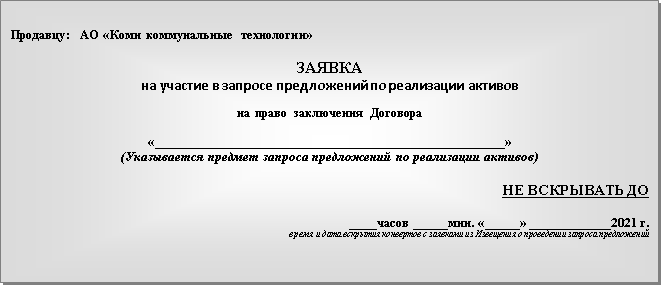 4.9. Конверт должен быть запечатан способом, исключающим возможность вскрытия конверта без разрушения его целостности.4.10. Если конверт не запечатан или маркирован с нарушением требований пункта Продавец не несет ответственности в случае его потери или вскрытия раньше срока.4.11. Все заявки на участие в запросе предложений по реализации активов, приложения к ним, а также отдельные документы, входящие в состав заявок на участие в запросе предложений по реализации активов, не возвращаются, кроме отозванных участниками закупки заявок на участие в запросе предложений по реализации активов, а также заявок на участие в запросе предложений по реализации активов, поданных после окончания срока подачи заявок на участие.Комиссия и рассмотрение заявокДля определения результатов проведения запроса предложений по реализации активов АО «ККТ» создает комиссию (далее - Комиссия).Комиссия может создаваться АО «ККТ» как для проведения одной процедуры, так и для проведения ряда процедур (в том числе может быть создана постоянно действующая комиссия). Порядок формирования комиссии, состав и регламент ее работы определяется настоящим положением и/или иными внутренними документами АО «ККТ» с учетом следующего:а) при формировании Закупочных комиссий должен обеспечиваться принцип независимости членов комиссии, а также паритетности при принятии решений;б) не рекомендуется формировать состав комиссий, большинство членов которых являются представителями одного функционального блока или направления деятельности;в) в состав комиссии в обязательном порядке должны включаться представители блока безопасности.г) состав комиссии должен быть не менее 5 членов комиссии, комиссия будет правомочна решать все отнесенные к ее компетенции вопросы если на ней присутствуют не менее 50 процентов членов комиссии.В составе комиссии указывается ее персональный состав, председатель, заместитель председателя (при необходимости) и секретарь комиссии (с правом либо без права голоса). Назначение членов комиссии и персональный состав назначается по распорядительному документу руководителя Общества.Рассмотрение и оценка заявок осуществляется в соответствии с настоящим Положением, условиями, порядком и критериями, установленными в Извещением о запросе предложений по реализации активов.Комиссия по закупкам проверяет участников запроса предложений по реализации активов на соответствие требованиям, установленным в Извещении (если указанные требования устанавливались), рассматривает заявки, поданные на участие в запросе предложений по реализации активов на предмет их соответствия требованиям Извещения о проведении запроса предложений по реализации активов. Рассмотрение заявок осуществляется в соответствии с Положением о порядке проведения запроса предложений по реализации непрофильных активов, Извещением о запросе предложений по реализации активов, в следующем порядке:(1)	Комиссия рассматривает, оценивает и сопоставляет заявки на участие в запросе предложений по реализации активов в отношении каждой процедуры.(2)	Комиссия рассматривает и проверяет участников запроса предложений по реализации активов на соответствие требованиям, установленным в Извещении о запросе предложений по реализации активов. (3)	Отклоняет заявки, которые, по мнению членов комиссии, не соответствуют требованиям запроса предложений по реализации активов, по существу.Рассмотрение, оценка и сопоставление заявок осуществляется в соответствии с Положением о порядке проведения запроса предложений по реализации непрофильных активов, Извещением о запросе предложений по реализации активов в следующем порядке:Рассмотрение заявок:Не позднее срока, указанного в Извещении, Комиссия рассматривает заявки участников.Проводится проверка участников закупки на соответствие требованиям, установленным в Извещении. В случае несоответствия может быть принято решение об отклонении заявок, которые, по мнению членов комиссии, не соответствуют требованиям, установленным извещением.Участники, заявки, которых по решению комиссии по закупкам признаны соответствующими требованиям Извещения, допускаются к оценке заявок. Оценка и сопоставление заявок (в том числе ценовых предложений) участников, осуществляется в строгом соответствии с критериями и порядком, указанными в извещении.На основании рассмотрения и оценки заявок участников формируется итоговый протокол, который подписывается всеми членами комиссии.Отклонение/отстранение участника запроса предложений по реализации активовУчастник процедуры несет ответственность за предоставление в составе заявки недостоверных сведений.Заявка участника запроса предложений по реализации активов отклоняется комиссией при рассмотрении в следующих случаях:(1)	несоответствия участника требованиям к участникам запроса предложений по реализации активов, установленным Извещением;(2)	предоставления в составе заявки заведомо недостоверных сведений, намеренного искажения информации или документов, входящих в состав заявки;(3)	в случае, если заявка на участие в запросе предложений по реализации активов содержит ценовое предложение, не соответствующее начальной цене, установленной в извещении и/или порядку формированию ценовых предложений, установленному в извещении. При этом заявка такого участника на соответствие остальным критериям отбора не рассматривается, и информация об этом указывается в протоколе.В случае установления недостоверности сведений, содержащихся в заявке, несоответствия участника требованиям Извещения о проведении запроса предложений по реализации активов такой участник отстраняется от участия в проведении запроса предложений по реализации активов на любом этапе его проведения.Подведение итогов запроса предложений по реализации активов. Выбор победителя запроса предложений по реализации активовПобедителем запроса предложений по реализации активов признается участник, заявка которого соответствует требованиям, установленным Извещением о проведении запроса предложений по реализации активов, и содержит наиболее наибольшую цену, при условии, что предложенная им ценовое предложение в заявке не ниже начальной цены договора.При предложении наибольшей одинаковой цены договора несколькими участниками запроса предложений по реализации активов победителем признается участник, заявка которого поступила ранее других заявок, в которых предложена такая же цена. Результаты рассмотрения и оценки заявок, определение победителя запроса предложений по реализации активов определяются на заседании комиссии и оформляются протоколом.Запрос предложений по реализации активов признается признаются несостоявшимися в случае отсутствия заявок либо участия в них одного участника.В случае, если запрос предложений по реализации активов признан несостоявшимся по причине наличия одного участника, может быть принято решение о заключении сделки с единственным участником с установлением предложенной им цены сделки, но не ниже начальной цены, установленной в Извещении. Такое решение может быть принято единоличным исполнительным органом Общества. При этом комиссия рассматривает заявку данного участника в порядке установленным настоящим Положением и Извещением. В протоколе отражается комиссионное мнение о соответствии участника и о рекомендации/не рекомендации заключения договора с единственным участником, подавшим заявку на участие в запросе предложений по реализации активов. Окончательное решение о заключении /не заключении договора принимает Единоличный исполнительный орган Общества В случае, если запрос предложений по реализации активов признан несостоявшимся и (или) договор не заключён с участником закупки, подавшим единственную заявку, или признанным единственным участником запроса предложений по реализации активов, АО «ККТ» вправе провести повторный запрос предложений по реализации активов или осуществить продажу иным способом в соответствии с Программой отчуждения.В случае проведения повторной процедуры запроса предложений по реализации активов АО «ККТ» вправе изменить условия запроса предложений по реализации активов.Порядок заключения договораДоговор по результатам запроса предложений по реализации активов заключается не ранее чем через десять дней и не позднее чем через двадцать дней с даты итогового протокола по результатам процедуры и размещения его на официальном сайте АО «ККТ». В случае необходимости одобрения органом управления Заказчика в соответствии с законодательством Российской Федерации, договор должен быть заключен не позднее чем через пять дней с даты указанного одобрения. АО «ККТ», если иное не предусмотрено извещением о проведении запроса предложений по реализации активов, в течение срока, установленного Извещением о проведении запроса предложений по реализации активов, направляет лицу, с которым заключается договор (победителю или единственному участнику), проект договора, который составляется путем включения в исходный проект договора, прилагаемого к Извещению о запросе предложений по реализации активов, условий исполнения договора, предложенных в заявке на участие лицом, с которым заключается договор.Лицо, с которым заключается договор, в течение срока, установленного извещением о проведении запроса предложений по реализации активов, обязано предоставить Заказчику подписанный и заверенный печатью (при наличии) со своей стороны договор в срок, указанный в извещении о проведении запроса предложений по реализации активов или подписать договор ЭЦП с помощью функционала ЭТП (если проводится процедура в электронной форме).Срок подписания договора победителем (участником, с которым заключается договор) определяется Извещением о проведении запроса предложений по реализации активов. В случае непредставления подписанного договора победителем, иным участником, с которым заключается договор, в сроки, указанные в Извещении о проведении запроса предложений по реализации активов, победитель, иной участник считаются уклонившимися от заключения договора.РАЗДЕЛ 2. ИНФОРМАЦИОННАЯ КАРТА запроса предложений по реализации активовРАЗДЕЛ 3. информация о реалиизуемом имуществеОбщие:Характеристики реализуемого имущества:ПРИМЕЧАНИЕ* С имуществом можно ознакомиться по адресу: Российская Федерация, Республика Коми, г. Сыктывкар, ул. Колхозная, 44, по предварительной договоренности по тел.: +7(8212) 28-06-03Требование к сроку действия предложения.Предложение участника должно быть действительно не менее чем 30 календарных дней со дня, следующего за днем окончания срока приема предложений.РАЗДЕЛ 4. ОБРАЗЦЫ ФОРМ ДОКУМЕНТОВ Форма 1 – Предложение участника запроса предложенийначало формыПредложение«__» __________ 202___  г.Исх. № ______________________________________________________________________________(наименование юридического лица/Ф.И.О. физического лица)Изучив Извещение по запросу предложений реализации активов АО «Коми коммунальные технологии» № 04-ЗПРА22-ККТ, сообщает, что соответствует установленным требованиям и предлагает приобрести товар, указанный в Извещении о закупке:Общие:Характеристики реализуемого имущества:Предложение по цене составляет: _____________ (__________________________________) рублей ___ копеек.Предложение действительно до «___» ____________ 2022 г. (предложение должно действовать не менее 30 дней с даты окончания подачи предложений)И ознакомлен, и согласен со всеми требованиями по реализации имущества:______________							_________________	Должность/ФИО				м.п.			Подпись, расшифровкаконец формыФорма 2 - Анкета участника Запроса предложений по реализации активов начало формыАНКЕТА УЧАСТНИКА ______________________________________________________________________________________________________________________________________________							_________________	Должность/ФИО							Подпись, расшифровкаконец формыФорма 3 – Согласие на обработку персональных данных для участников-физических лиц запроса предложений по реализации активов начало формыСогласие на обработку персональных данныхпри направлении заявки для участников запроса предложений по реализации активов и/или иных документов (в т.ч. их копий), содержащих персональные данные в АО «Коми коммунальные технологии»Я, ______________________________________________________________________________________,                                    (фамилия, имя, отчество)паспорт серии _________№____________  выдан (дата, кем)__________________________________________________________________________проживающий (ая) по адресу:________________________________________________________________разрешаю АО «Коми коммунальные технологии» ____________________________________________                                         (наименование Оператора, осуществляющего обработку персональных данных)расположенному по адресу: 167000, Республика Коми, г. Сыктывкар, ул. Ленина, д. 74в связи с участием в процедуре запрос предложений по реализации активов:  ______________________________________________________________________________________________________________ сбор, запись, систематизацию, накопление, хранение, уточнение (обновление, изменение), извлечение, использование, передачу (распространение, предоставление, доступ), обезличивание, блокирование, удаление, уничтожение персональных данных в течение периода рассмотрения моей заявки и в случае признания победителем и заключения договора в— в течение 30 дней после этого, следующие мои персональные данные: Обработка персональных данных осуществляется как с использованием средств автоматизации, в том числе в информационно-телекоммуникационных сетях, так и без использования таких средств.Согласие вступает в силу со дня его подписания.Согласие может быть отозвано в любое время на основании моего письменного заявления, направленного в адрес АО «Коми коммунальные технологии».В случае отзыва настоящего Согласия АО «Коми коммунальные технологии» вправе обрабатывать мои персональные данные в случаях и в порядке, предусмотренных Федеральным законом                 «О персональных данных»._____________________________                                           ________________________                  Ф.И.О.                                                                                              подпись «_____»_______________ 20___ г.ДОГОВОР № ____ купли-продажи автомобиляг. Сыктывкар                                                                                                                                  «____» _______ 202__ годаАкционерное общество «Коми коммунальные технологии», именуемое в дальнейшем «Продавец», в лице ________________________________________________________________, действующего на основании ________________________________________, с одной стороны, и________________________________________, именуемое(-мый) в дальнейшем «Покупатель», в лице ___________________________________действующего на основании ____________________________________, с другой стороны, в дальнейшем при совместном упоминании именуемые "Стороны", по результатам запроса предложений по продаже непрофильных активов № _______ от ________  по лоту № ________ согласно Протокола заседания комиссии от __________, заключили настоящий договор (далее по тексту – Договор) о нижеследующем:1. Предмет договора1.1. Продавец обязуется передать в собственность Покупателю, а Покупатель обязуется оплатить и принять транспортное средство (далее по тексту «автомобиль»):1.2. Автомобиль принадлежит Продавцу по праву собственности на основании паспорта транспортного средства 73 НО 258206, выданного 30.12.2012 года ООО «ДЦ УАЗ».1.3. Продавец гарантирует, что до подписания договора автомобиль не продан, не заложен, не обременен правами третьих лиц, в споре и под арестом (запрещением) не состоит.1.4. Покупатель приобретает автомобиль в том состоянии и комплектации, в котором он есть на дату подписания Договора.1.5. Право собственности на автомобиль переходит к Покупателю с даты подписания сторонами Акта приема-передачи.2. Цена и порядок расчетов2.1. Общая стоимость автомобиля, указанная в п. 1.1. договора составляет __________ (_______________________________) рублей) ____коп„ в т.ч. НДС-____.2.2. Полная оплата стоимости автомобиля производится Покупателем путем перечисления денежной суммы на расчетный счет Продавца, указанный в договоре, в течение 10 (десяти) календарных дней с даты заключения договора. Датой оплаты считается дата поступления денежной суммы на расчетный счет Продавца.2.3. Обязанность Покупателя по оплате считается исполненной в момент поступления денежной суммы на расчетный счет Продавца.2.4. Все расчеты по Договору производятся в безналичном порядке.3. Права и обязанности сторон3.1. Обязательства Продавца:3.1.1. Передать Покупателю автомобиль по Акту приема-передачи, в течении пяти рабочих дней после полной оплаты стоимости автомобиля.3.1.2. Предоставить Покупателю все необходимые документы для оформления в собственность Покупателя автомобиля, указанного п.1.1. Договора:- паспорт транспортного средства 73 НО 258206, выданный 30.12.2012 года ООО «ДЦ УАЗ».3.2. Обязательства Покупателя:3.2.1. Оплатить стоимость автомобиля, указанную в п. 2.1. договора в срок, указанный в п. 2.2. договора.3.2.2. Принять автомобиль от Продавца по акту приема-передачи в течении пяти рабочих дней после полной оплаты стоимости автомобиля.3.2.3. Покупатель в течение 10 (десяти) календарных дней обязан самостоятельно осуществить регистрационные действия по приобретенному транспортному средству в органах ГИБДД.3.2.4. Все необходимые расходы по государственной регистрации на автомобиль несет Покупатель.4. Ответственность сторон4.1. При нарушении сроков оплаты, предусмотренных п. 2.2 Договора, Продавец вправе расторгнуть Договор в одностороннем порядке, с надлежащим уведомлением Покупателя.4.2. При нарушении п.3.2.3 Договора, Продавец оставляет за собой право обратиться в органы государственной регистрации с заявлением о снятии с регистрационного учета транспортного средства, указанного в п.1.1. Договора.4.3. Во всех других случаях неисполнения или ненадлежащего исполнения своих обязательств по Договору Стороны несут ответственность в соответствии с действующим законодательством РФ.5. Защита персональных данных5.1. Любая информация, прямо или косвенно относящаяся к определяемому физическому лицу является персональными данными и не подлежит незаконному распространению, в том числе в средствах массовой информации.5.2. Обработка персональных данных осуществляется исключительно для исполнения Договора.5.3. Обработка персональных данных должна ограничиваться достижением конкретных, заранее определенных и законных целей для исполнения Договора, указанных в пункте 5.2 Договора. Не допускается обработка персональных данных, несовместимая с целями исполнения Договора.5.4. Передача третьим лицам, разглашение персональных данных одной Стороной возможна только с письменного согласия субъекта персональных данных, за исключением случаев, установленных Федеральным законом от 27 июля 2006 г. № 152-ФЗ «О персональных данных».5.5. Стороны обязуются соблюдать конфиденциальность персональных данных, безопасность персональных данных при их обработке, полученной в рамках исполнения Договора.   5.6. Обязательство Сторон, по соблюдению условий конфиденциальности действует без ограничения срока.5.7. Стороны самостоятельно определяют меры по обеспечению безопасности персональных данных при их обработке, предусмотренные законодательством Российской Федерации.5.8. Вред, причиненный одной из сторон вследствие нарушений правил обработки персональных данных, а также при нарушении конфиденциальности персональных данных, обрабатываемых в рамках исполнения Договора, подлежит возмещению в соответствии с законодательством Российской Федерации.6. Прочие условия Изменения, дополнения к договору действительны только в том случае, если составлены в письменной форме и подписаны обеими сторонами.Споры и разногласия, возникающие в связи с исполнением договора, стороны разрешают в претензионном порядке. Срок рассмотрения претензии - 15 (пятнадцать) календарных дней с даты получения претензии.В случае невозможности урегулирования спора в претензионном порядке, споры подлежат разрешению в судебном порядке.Право собственности на автомобиль, риск случайной гибели и повреждения Автомобиля переходят от Продавца к Покупателю в момент передачи автомобиля и подписания Сторонами Акта приема — передачи автомобиля. С указанного момента Покупатель несет бремя ответственности за сохранность и целостность автомобиля (риски случайной гибели и повреждения автомобиля).Передача автомобиля осуществляется на производственной базе Продавца по адресу: Республика Коми, г. Сыктывкар, ул. Колхозная, 44 в дни и часы работы Продавца и оформляется путём подписания Сторонами Акта приема-передачи автомобиля.При приемке автомобиля до подписания Сторонами Акта приема-передачи автомобиля Покупатель обязуется осмотреть автомобиль, проверить работу всех узлов и агрегатов автомобиля и принять его на условиях Договора. Подписание Покупателем Акта приема-передачи автомобиля означает согласие Покупателя с надлежащим исполнением Договора Продавцом.7. Заключительная часть7.1. Договор составлен в трех экземплярах, имеющих одинаковую юридическую силу.7.2. Договор вступает в силу с момента подписания его сторонами и действует до полного исполнения Сторонами своих обязательств.7. Реквизиты и подписи сторонАктприема-передачи автомобиля по договору купли-продажи № ____________ от __________г.Сыктывкар	 							                      «___» __________202___ г. Акционерное общество «Коми коммунальные технологии», именуемое в дальнейшем «Продавец», в лице ________________________________________________________________, действующего на основании ________________________________________, с одной стороны, и________________________________________, именуемое(-мый) в дальнейшем «Покупатель», в лице ___________________________________действующего на основании ____________________________________, с другой стороны, в дальнейшем при совместном упоминании именуемые "Стороны", подписали настоящий Акт о нижеследующем:В соответствии с условиями договора купли-продажи автомобиля № ________ от ____ «Продавец» передал, а «Покупатель» принял автомобиль, имеющий следующие характеристики:В соответствии с п. 3.1.1. Договора Продавец передал, а Покупатель принял следующие документы:- паспорт транспортного средства 73 НО 258206, выданный 30.12.2012 года ООО «ДЦ УАЗ».- свидетельство о государственной регистрации 9909 995060 от 21.06.2019 года.Претензий по техническому состоянию, состоянию кузова и характеристикам (качеству) ТС покупатель не имеет. Настоящий Акт приема-передачи составлен в трех подлинных и идентичных по тексту экземплярах, имеющих равную юридическую силу.Подписи Сторон:Предмет:Реализация бывшего в употреблении автотранспортного средства УАЗ 390995 (VIN: XTT390995D0480360)РАЗДЕЛ 1.ОБЩИЕ ПОЛОЖЕНИЯРАЗДЕЛ 2.ИНФОРМАЦИОННАЯ КАРТА запроса предложений по реализации активовРАЗДЕЛ 3.ИНФОРМАЦИЯ О РЕАЛИЗУЕМОМ ИМУЩЕСТВЕРАЗДЕЛ 4.ОБРАЗЦЫ ФОРМ ДОКУМЕНТОВ                1.Предложение участника запроса предложений (Форма 1)                2.Анкета участника (Форма 2)                3.Согласие на обработку персональных данных (Форма 3)РАЗДЕЛ 5.ПРОЕКТ ДОГОВОРА№ п/пУсловия запроса предложений реализации активовУсловия запроса предложений реализации активовУсловия запроса предложений реализации активов2.1Продавец:Продавец:Продавец:Продавец:Продавец:АО «Коми коммунальные технологии»АО «Коми коммунальные технологии»Юридический адрес:Юридический адрес:167000, Республика Коми, г. Сыктывкар, ул. Ленина, д. 74, офис 10167000, Республика Коми, г. Сыктывкар, ул. Ленина, д. 74, офис 10Почтовый адрес:Почтовый адрес:167000, Республика Коми, г. Сыктывкар, ул. Ленина, д. 74167000, Республика Коми, г. Сыктывкар, ул. Ленина, д. 74Фактический адрес:Фактический адрес:167000, Республика Коми, г. Сыктывкар, ул. Ленина, д. 74167000, Республика Коми, г. Сыктывкар, ул. Ленина, д. 74Адрес эл. почты:Адрес эл. почты:zakupki@komikt.ruzakupki@komikt.ruТелефон/факс:Телефон/факс:8 (8212) 300-636.8 (8212) 300-636.Для справок обращаться:Для справок обращаться:По вопросам, связанным с организацией и проведением процедуры: Шадрин Андрей Николаевич – 8(8212)300-636По вопросам, связанным с организацией и проведением процедуры: Шадрин Андрей Николаевич – 8(8212)300-636Для справок обращаться:Для справок обращаться:По вопросам, связанным с технической частью закупки: Карелин Вадим Адольфович – 8(8212)28-06-03По вопросам, связанным с технической частью закупки: Карелин Вадим Адольфович – 8(8212)28-06-032.2.Предмет запроса предложений:Реализация бывшего в употреблении автотранспортного средства УАЗ 390995 (VIN: XTT390995D0480360)Реализация бывшего в употреблении автотранспортного средства УАЗ 390995 (VIN: XTT390995D0480360)Сведения о начальной цене 87 000 (восемьдесят семь тысяч) рублей 00 копеек с учетом НДС 20%Расчёт начальной (максимальной) цены произведён на основании независимой оценки.87 000 (восемьдесят семь тысяч) рублей 00 копеек с учетом НДС 20%Расчёт начальной (максимальной) цены произведён на основании независимой оценки.2.3Срок, место и порядок предоставления документации о запросе Информация и документы по запросу опубликованы в свободном доступе (без взимания платы):На официальном сайте - www.komikt.ru Информация и документы по запросу опубликованы в свободном доступе (без взимания платы):На официальном сайте - www.komikt.ru 2.4.Место нахождения продаваемого имущества, условия его осмотра или ознакомления с ним: С имуществом можно ознакомиться по адресу:Российская Федерация, Республика Коми, г. Сыктывкар, ул. Колхозная, 44.По предварительной договоренности по тел.: 8(8212)28-06-03С имуществом можно ознакомиться по адресу:Российская Федерация, Республика Коми, г. Сыктывкар, ул. Колхозная, 44.По предварительной договоренности по тел.: 8(8212)28-06-032.5.Сроки и условия продажи и передачи имущества:Продажа и передача имущества производится в согласованное сторонами время и осуществляется:в течении пяти рабочих дней после дня полной оплаты стоимости автомобиля.Автомобиль с ПТС и всей необходимой технической документацией передается Покупателю по Акту приема-передачи. Продажа и передача имущества производится в согласованное сторонами время и осуществляется:в течении пяти рабочих дней после дня полной оплаты стоимости автомобиля.Автомобиль с ПТС и всей необходимой технической документацией передается Покупателю по Акту приема-передачи. 2.6.Форма, сроки и порядок оплаты.Осуществляется безналичным расчетом на основании выставленных Продавцом счета на оплату:Оплата стоимости автомобиля производится Покупателем путем перечисления денежной суммы на расчетный счет Продавца, в течение 10 (десяти) календарных дней с даты заключения договора, на основании счета на оплату.Датой оплаты считается дата поступления денежной суммы на расчетный счет Продавца.Валюта, используемая при формировании цены договора - российский рубль.Осуществляется безналичным расчетом на основании выставленных Продавцом счета на оплату:Оплата стоимости автомобиля производится Покупателем путем перечисления денежной суммы на расчетный счет Продавца, в течение 10 (десяти) календарных дней с даты заключения договора, на основании счета на оплату.Датой оплаты считается дата поступления денежной суммы на расчетный счет Продавца.Валюта, используемая при формировании цены договора - российский рубль.2.7.Дата и время срока подачи заявокЗаявки принимаются:C даты публикации на официальном сайте АО «ККТ» (www.komikt.ru) по «16» января 2023 года 10-00 по МСКЗаявки принимаются:C даты публикации на официальном сайте АО «ККТ» (www.komikt.ru) по «16» января 2023 года 10-00 по МСК2.8.Форма, сроки и порядок подачи заявокПодача Заявок на участие в запросе предложений по реализации активов осуществляется на бумаге в запечатанных конвертах по адресу:167000, Республика Коми, г. Сыктывкар, ул. Ленина, д. 74, каб. 203 АО «ККТ» с 8-00 до 17-00, перерыв с 12-00 до 13-00 (исключая выходные и праздничные дни).Контактное лицо: Шадрин Андрей Николаевич, тел. +7 (8212)300-636Подача Заявок на участие в запросе предложений по реализации активов осуществляется на бумаге в запечатанных конвертах по адресу:167000, Республика Коми, г. Сыктывкар, ул. Ленина, д. 74, каб. 203 АО «ККТ» с 8-00 до 17-00, перерыв с 12-00 до 13-00 (исключая выходные и праздничные дни).Контактное лицо: Шадрин Андрей Николаевич, тел. +7 (8212)300-6362.9.Требования к содержанию и формам документов, входящих в состав заявки(Участники должны включить в состав Заявки следующие документы, подтверждающие их соответствие требованиям) Требования к содержанию и формам документов, входящих в состав заявки(Участники должны включить в состав Заявки следующие документы, подтверждающие их соответствие требованиям) Требования к содержанию и формам документов, входящих в состав заявки(Участники должны включить в состав Заявки следующие документы, подтверждающие их соответствие требованиям) 2.9.1Предложение участника запроса предложенийПредложение участника запроса предложенийПредложение участника запроса предложенийА)Предложение УчастникаПредложение УчастникаУчастник предоставляет:Предложение участника закупки;Предложение рекомендуется оформить по установленной Форме 1 (Раздел 4 Извещения);Б)Данные Участника. Данные Участника. Участник предоставляет:1)  Анкету Анкета участника должна быть оформлена по установленной Форме 2 (Раздел 3 Извещения о закупке).В)Согласие на обработку персональных данных (только для физических лиц)Согласие на обработку персональных данных (только для физических лиц)Участник предоставляет:Заполнение и подписанное согласие на обработку персональных данных;Оформить по установленной Форме 3 (Раздел 4 Извещения);Г)Учредительные документы участника закупки.Учредительные документы участника закупки.Для юридических лицЗаверенный Участником процедуры документ, подтверждающий полномочия лица на осуществление действий от имени участника процедуры В случае, если от имени участника запроса предложений по реализации активов действует иное лицо, Заявка на участие в запросе предложений по реализации активов, должна содержать также доверенность на осуществление действий от имени участника процедуры, заверенную печатью участника и подписанную руководителем участника процедуры или уполномоченным этим руководителем лицом, либо нотариально заверенную копию такой доверенности. В случае, если указанная доверенность подписана лицом, уполномоченным руководителем участника процедуры, заявка на участие в запросе предложений по реализации активов должна содержать также документ, подтверждающий полномочия такого лицаВ случае, если в качестве единоличного исполнительного органа Участника выступает управляющий или управляющая Организация, Участник должен также предоставить договор о передаче полномочий единоличного исполнительного органа управляющему (управляющей Организации), решение (протокол) уполномоченного органа управления Участника о передаче полномочий единоличного исполнительного органа управляющему (управляющей Организации).Для индивидуальных предпринимателей и физических лиц: Идентификационный номер налогоплательщика (ИНН), Копии документов, удостоверяющих личность (все страницы)2.10. Порядок заключения договораПорядок заключения договора1.Договор по результатам запроса предложений по реализации активов заключается не ранее чем через десять дней и не позднее чем через двадцать дней с даты итогового протокола по результатам процедуры и размещения его на официальном сайте АО «ККТ».2. Продавец, если иное не предусмотрено извещением о проведении запроса предложений по реализации активов, в течение срока, установленного Извещением о проведении процедуры, направляет лицу, с которым заключается договор (победителю или единственному участнику), проект договора, который составляется путем включения в исходный проект договора, прилагаемого к Извещению о процедуре, условий исполнения договора, предложенных в заявке на участие в процедуре лицом, с которым заключается договор.Предмет:Реализация бывшего в употреблении автотранспортного средства УАЗ 390995 (VIN: XTT390995D0480360)№ п/пНаименованиеИнв.№Год выпускаПробег, кмАвтотранспортное средство УАЗ 390995* VIN: XTT390995D0480360Цвет: БЕЛАЯ НОЧЬ00-0122622012236 887+Место нахождения продаваемого имущества, условия его осмотра или ознакомления с ним:С имуществом можно ознакомиться по адресу:Российская Федерация, Республика Коми, г. Сыктывкар, ул. Колхозная, 44.По предварительной договоренности по тел.: 8(8212)28-06-03Сроки и условия продажи и передачи имущества:Продажа и передача имущества производится в согласованное сторонами время и осуществляется:в течении пяти рабочих дней после дня полной оплаты стоимости автомобиля. Автомобиль с ПТС и всей необходимой технической документацией передается Покупателю по Акту приема-передачи.Форма, сроки и порядок оплаты.Осуществляется безналичным расчетом на основании выставленных Продавцом счета на оплату:Оплата стоимости автомобиля производится Покупателем путем перечисления денежной суммы на расчетный счет Продавца, в течение 10 (десяти) календарных дней с даты заключения договора, на основании счета на оплату.Датой оплаты считается дата поступления денежной суммы на расчетный счет Продавца.Валюта, используемая при формировании цены договора - российский рубль.Место нахождения:Контактный телефон:ИНН участника:Предмет:Автотранспортное средство УАЗ 390995 (VIN: XTT390995D0480360)№ п/пНаименованиеИнв.№Год выпускаПробег, кмПредложение участника по цене, в руб.1.Автотранспортное средство УАЗ 390995 VIN: XTT390995D0480360Цвет: БЕЛАЯ НОЧЬ00-0122622012236 887+Место нахождения продаваемого имущества:Российская Федерация, Республика Коми, г. Сыктывкар, ул. Колхозная, 44.Сроки и условия передачи имущества:Продажа и передача имущества производится в согласованное сторонами время и осуществляется:в течении пяти рабочих дней после дня полной оплаты стоимости автомобиля. Автомобиль с ПТС и всей необходимой технической документацией передается Покупателю по Акту приема-передачи Форма, сроки и порядок оплаты.Осуществляется безналичным расчетом на основании выставленных Продавцом счета на оплату:Оплата стоимости автомобиля производится Покупателем путем перечисления денежной суммы на расчетный счет Продавца, в течение 10 (десяти) календарных дней с даты заключения договора, на основании счета на оплату.Датой оплаты считается дата поступления денежной суммы на расчетный счет Продавца.Валюта, используемая при формировании цены договора - российский рубль.ДЛЯ ЮРИДИЧЕСКИХ ЛИЦДЛЯ ЮРИДИЧЕСКИХ ЛИЦ1.Наименования организации (полное и сокращенное) и ее организационно-правовая форма или ФИО (для физических лиц)2.ИНН/КПП/ОГРН/ОКПО участникаИННКППОГРНОКПО3. Адрес участника Страна3. Адрес участника Адрес 4. Фактическое местонахождение участника Страна4. Фактическое местонахождение участника Адрес 5. Почтовый адрес (адрес для корреспонденции) участника Страна5. Почтовый адрес (адрес для корреспонденции) участника Адрес6.Телефоны участника закупки (с указанием кода города)7.Факс участника закупки (с указанием кода города) (указывается при наличии)6. Банковские реквизиты (наименование и адрес банка, номер расчетного счета участника в банке, БИК, корреспондентский счет, прочие банковские реквизиты)ДЛЯ ФИЗИЧЕСКИХ ЛИЦДЛЯ ФИЗИЧЕСКИХ ЛИЦ1. Фамилия, имя, отчество         (для физического лица)2.Паспортные данные         (для физического лица)3.Сведения о месте жительства         (для физического лица)4.Телефоны участника закупки (с указанием кода города)5. Факс участника закупки (с указанием кода города) (указывается при наличии)6.Адрес электронной почты участника закупки (указывается при наличии)ПерсональныеданныеПеречень действий Разрешаю/не разрешаю (необходимо своей рукой указать, либо «да», либо «нет»)Фамилия, имя, отчествоПередача лицам, участвующим в принятии решения о процедуре запрос предложений по реализации активовДата, месяц, год и место рожденияПередача лицам, участвующим в принятии решения о процедуре запрос предложений по реализации активовГражданствоПередача лицам, участвующим в принятии решения о процедуре запрос предложений по реализации активовСемейное положение, наличие детейПередача лицам, участвующим в принятии решения о процедуре запрос предложений по реализации активовОпыт работы с указанием периодов работы, навыки, достиженияПередача лицам, участвующим в принятии решения о процедуре запрос предложений по реализации активов Образование, квалификация, профессия с указанием учебного заведения и периодов учебыПередача лицам, участвующим в принятии решения о процедуре запрос предложений по реализации активовЗнание иностранных языков (каких и степень знания)Передача лицам, участвующим в принятии решения о процедуре запрос предложений по реализации активов Фактический адрес места жительстваПередача лицам, участвующим в принятии решения о процедуре запрос предложений по реализации активовКонтактные телефоны и дополнительные способы связиПередача лицам, участвующим в принятии решения о процедуре запрос предложений по реализации активов Марка - модель транспортного средстваИдентификационный номер (VIN)Наименование (тип ТС)Категория ТС (АВСD, прицеп)Год изготовителя ТСМодель, № двигателя№ шасси (рама)№ кузоваЦвет кузоваМощность двигателя л.с (кВт)Рабочий объем двигателя, куб.смТип двигателяРазрешенная максимальная масса, кг.Масса без нагрузки, кг.Организация-изготовитель ТС (страна)Паспорт ТС (кем и когда выдан)Свидетельство о государственной регистрации ТСГосударственный регистрационный знакДополнительное оборудованиеПродавец:АО «Коми коммунальные технологии»ИНН 1101056139, КПП 110101001ОГРН 1151101010620Юридический и почтовый адрес: 167000, Республика Коми, г. Сыктывкар, ул. Ленина, д. 74, офис 10 тел. 8(8212) 39-16-22, mail@komikt.ruБанковские реквизиты:р/сч. 40702810128000000845Коми отделение №8617 ПАО Сбербанк г.Сыктывкар БИК 048702640, к/с 30101810400000000640Покупатель:__________________________________________________________________________________________________________________________________________________________________________________________________________________________________________________________________________________________________________/ _______________/__________________/ _______________/М.п.М.п.Марка - модель транспортного средстваИдентификационный номер (VIN)Наименование (тип ТС)Категория ТС (АВСD, прицеп)Год изготовителя ТСМодель, № двигателя№ шасси (рама)№ кузоваЦвет кузоваМощность двигателя л.с (кВт)Рабочий объем двигателя, куб.смТип двигателяРазрешенная максимальная масса, кг.Масса без нагрузки, кг.Организация-изготовитель ТС (страна)Паспорт ТС (кем и когда выдан)Свидетельство о государственной регистрации ТСГосударственный регистрационный знакДополнительное оборудованиеПередал:АО «Коми коммунальные технологии»Принял:_______________________________________________________________________/ _______________/__________________/ _______________/М.п.М.п.